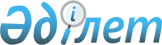 О признании утратившими силу некоторых решений маслихата города АстаныРешение маслихата города Астаны от 27 марта 2014 года № 226/31-V

      В соответствии с подпунктом 4) пункта 2 статьи 40 Закона Республики Казахстан от 24 марта 1998 года "О нормативных правовых актах", маслихат города Астаны РЕШИЛ:



      1. Признать утратившим силу следующие решения маслихата города Астаны:



      от 29 ноября 2013 года № 193/27-V "О Правилах оказания единовременной социальной помощи отдельной категории нуждающихся граждан города Астаны ко Дню Первого Президента Республики Казахстан" (зарегистрировано в Ресстре государственной регистрации нормативных правовых актов 29 ноября 2013 года за № 792, опубликовано в газетах "Астана акшамы" № 136 от 30 ноября 2013 года, "Вечерняя Астана" № 143 от 30 ноября 2013 года);



      от 13 декабря 2013 года № 196/28-V "О Правилах оказания единовременной социальной помощи жертвам политических репрессий из числа участников событий 17-18 декабря 1986 года в Казахстане ко Дню Независимости Республики Казахстан"(зарегистрировано в Реестре государственной регистрации нормативных правовых актов 13 декабря 2013 года за № 794, опубликовано в газетах "Астана акшамы" № 142 от 14 декабря 2013 года, "Вечерняя Астана" № 149 от 14 декабря 2013 года).



      2. Настоящее решение вступает в силу со дня принятия.      Председатель сессии

      маслихата города Астаны                    К. Жауханов      Секретарь маслихата

      города Астаны                               С. Есилов
					© 2012. РГП на ПХВ «Институт законодательства и правовой информации Республики Казахстан» Министерства юстиции Республики Казахстан
				